   MUNICIPAL DE ARARAQUARA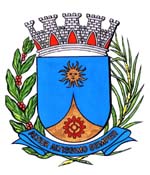   1059/17.:  e 1º Secretário EDIO LOPES:DEFERIDAAraraquara, _________________                    _________________Indico ao  Prefeito, a  de     o departamento competente, no  de acionar o proprietário para proceder com urgência a Limpeza de Terreno, localizado na Avenida Nelson Fernandes ao lado do nº 305, no Jardim Adalberto Roxo, desta cidade.Convém informar que o mato está alto e invadiu a calçada de pedestres, a qual não tem calçamento, colocando dessa forma em perigo todos que transitam pelo local, já que necessitam utilizar como passagem a rua. Araraquara, 10 de março de 2017.EDIO LOPESVereador e 1º Secretário021 – Limpeza de terreno - Jardim Adalberto Roxo